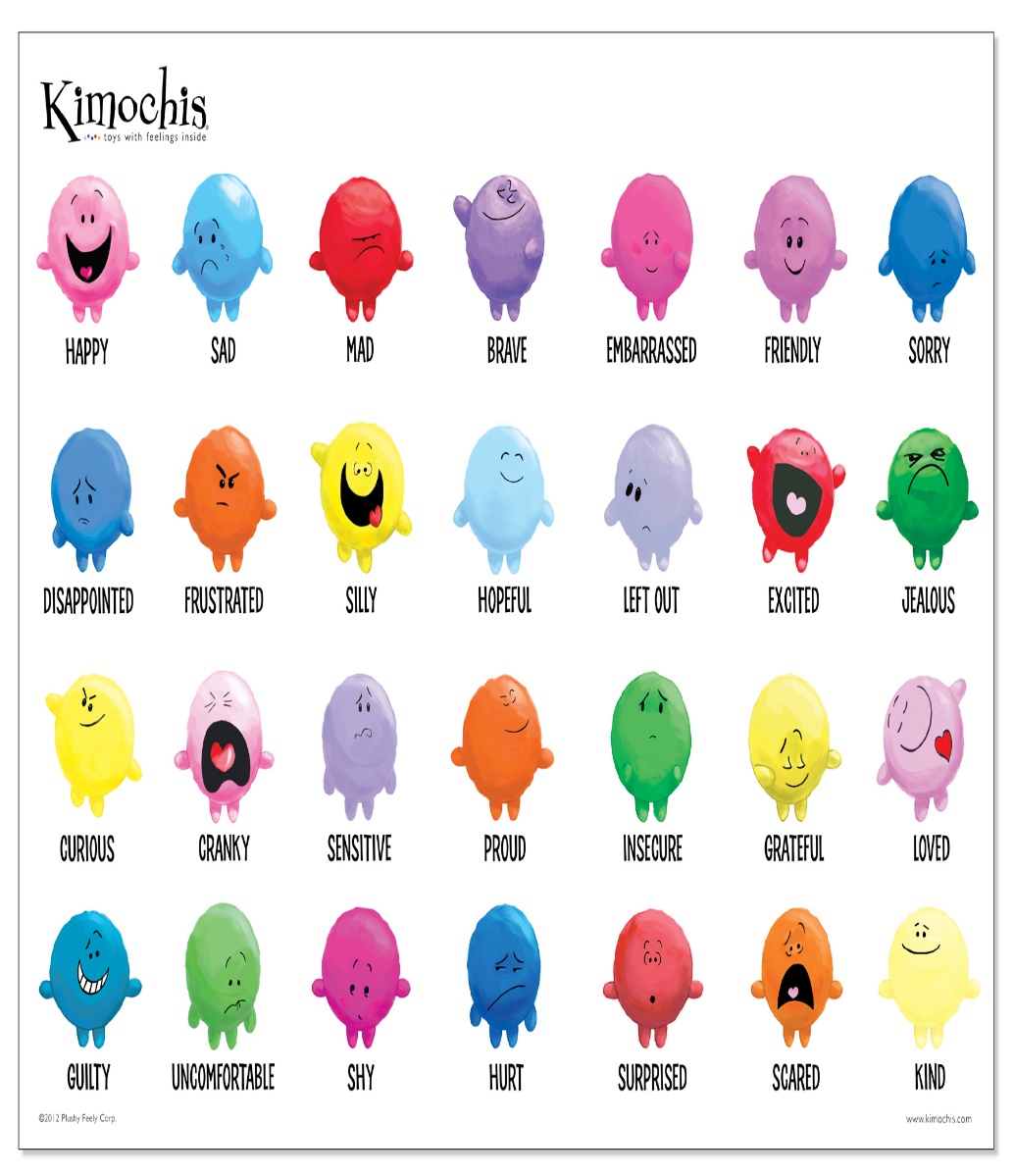 What things make you feel happy?What things make you feel worried?Tell me about a time when you were scared.When have you felt most proud?What things make furious?You get really annoyed with people who….?Tell me about a time when you felt shocked.When do you feel nervous?What makes you feel tense?